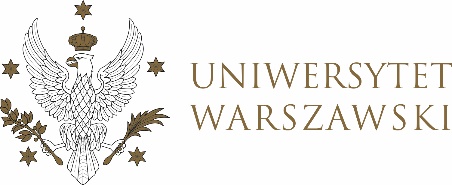 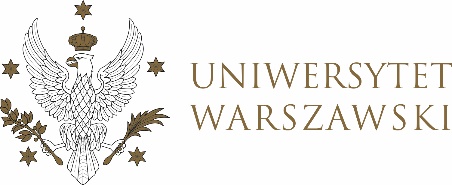 ZARZĄDZENIE NR 3/2021PRODZIEKANA DS. STUDENCKICH –
KIEROWNIKA JEDNOSTKI DYDAKTYCZNEJ
WYDZIAŁU NAUK POLITYCZNYCH I STUDIÓW MIĘDZYNARODOWYCHz dnia 15 grudnia 2021 r.zmieniające Zarządzenie nr 2 Prodziekana ds. studenckich WNPSM w sprawie czasowego przejścia w tryb zdalnego nauczania od 1 grudnia 2021 r. 
do 14 grudnia 2022 r. na Wydziale Nauk Politycznych 
i Studiów MiędzynarodowychNa podstawie § 3 ust. 4 Zarządzenia nr 112 Rektora Uniwersytetu Warszawskiego 
z dnia 16 września 2021 roku w sprawie organizacji kształcenia w roku akademickim 2021/2022 (Monitor UW z 2021 r. poz. 223) zmienionego Zarządzeniem nr 140 Rektora Uniwersytetu Warszawskiego z dnia 15 listopada 2021 roku w sprawie zmiany zarządzenia nr 112 Rektora Uniwersytetu Warszawskiego z dnia 16 września 2021 roku w sprawie organizacji kształcenia w roku akademickim 2021/2022 (Monitor UW 
z 2021 r. poz. 283) oraz § 6, § 7, § 8, § 12, § 15 Zarządzenia nr 111 Rektora Uniwersytetu Warszawskiego z dnia 16 września 2021 r. w sprawie organizacji zajęć dydaktycznych, egzaminów i zaliczeń w trybie zdalnym (Monitor UW z 2021 r. poz. 222) zarządzam, co następuje:§ 1W Zarządzeniu nr 2 Prodziekana ds. studenckich WNPSM z dnia 1 grudnia 2021 r. w sprawie czasowego przejścia w tryb zdalnego nauczania od 1 grudnia 2021 r. do 14 grudnia 2022 r. na Wydziale Nauk Politycznych i Studiów Międzynarodowych dokonuje się następującej zmiany: § 1 ust. 1 otrzymuje następującę brzmienie:„1. Zajęcia dydaktyczne prowadzone na kierunkach studiów: bezpieczeństwo wewnętrzne, european politics and economics, europeistyka – integracja europejska, europeistyka (II stopień), organizowanie rynku pracy, politologia, polityka społeczna, stosunki międzynarodowe, studia euroazjatyckie, undergraduate programme in international relations, undergraduate programme in political science, graduate programme in international relations, graduate programme in political science zostają czasowo, w dniach 15.12.2021 r.-22.12.2021 r.,  przeniesione do trybu zdalnego.”§ 2Pozostałe postanowienia Zarządzenia nr 2 Prodziekana ds. studenckich WNPSM pozostają bez zmian. § 3Zarządzenie wchodzi w życie z dniem 15 grudnia 2021 r.dr hab. Maciej Raś
Prodziekan ds. studenckich WNPSM
Kierownik Jednostki Dydaktycznej WNPSM